БЕРЕЗАНСЬКА МІСЬКА РАДА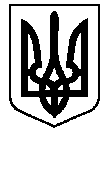 КИЇВСЬКА ОБЛАСТІ(восьме скликання)РІШЕННЯПро розгляд звернень громадян з питань землекористуванняВідповідно до ст. 26 Закону України «Про місцеве самоврядування в Україні», розпорядження Кабінету Міністрів України від 31.01.2018 № 60-р «Питання передачі земельних ділянок сільськогосподарського призначення державної власності у комунальну власність об’єднаних територіальних громад», керуючись ст. 41 Конституції України, ст.ст. 12, 20, 33, 34, 36, 40, 81, 86, 87, 88, 89, 116, 118, 120, 121, 186, 1861 Земельного кодексу України, ст.ст. 22, 25, 26, 50, 55 Закону України «Про землеустрій», ст.ст. 4-1, 16 Закону України «Про державну реєстрацію речових прав на нерухоме майно та їх обтяжень», розглянувши заяви громадян міська радаВ И Р І Ш И Л А:Відповідно до поданих заяв надати громадянам в користування на умовах оренди на 5 років земельні ділянки для городництва:  Сарнацький Ярослав Анатолійович (вул. Шевченків шлях, 198, м. Березань, Київська обл.) площею 0,23 га по вул. Шевченків шлях, 198-А, м. Березань, Київської області.Лєдовських Людмила Михайлівна (вул. Польова, 15, м. Березань, Київська обл.) площею 0,2639 га по вул. Польова, 17-А, м. Березань, Київської області.Відповідно до поданих заяв продовжити термін користування на умовах оренди на 5 років земельною ділянкою для сінокосіння:  Кіщенко Людмила Володимирівна (м. Березань, вул. Шевченків шлях, 55) площею 0,0487 га по вул. Шевченків шлях, 55, м. Березань, Київська обл.. Чернявка Таїсія Олексіївна (м. Березань, вул. Набережна, 43) площею 0,0750 га по вул. Набережна, 51-А, м. Березань, Київська обл..Відповідно до поданих заяв надати громадянам в користування на умовах оренди на 3 роки земельні ділянки для встановлення тимчасового гаража:  Слободзян Антон Вікторович (м. Березань, вул. Шевченків шлях, 110, кв. 12) під гаражем по вул. Шевченків шлях, 110А, площею 24 кв.м.Матюха Віталій Петрович (м. Березань, вул. Шевченків шлях, 94, кв. 27) під гаражем по вул. Шевченків шлях, 94, площею 24 кв.м.Ступак Вікторія Володимирівна (м. Березань, вул. Шевченків шлях, 94, кв. 35) під гаражем по вул. Шевченків шлях, 94, площею 24 кв.м.Тесленко Сергій Петрович (м. Березань, вул. Шевченків шлях, 94, кв. 28) під гаражем по вул. Шевченків шлях, 94А, площею 24 кв.м.Роздобудько Ярослав Леонідович (м. Березань, пров. Чайковського, 4а) під гаражем на ж/м Садовий, 3/23 (ряд 3, гараж № 23), площею 24 кв.м.Відповідно до поданих заяв продовжити термін користування на умовах оренди на 3 роки на земельні ділянки під існуючими тимчасовими гаражами: Дмитренко Олександр Ігоревич (вул. Цегельна, 7, кв. 60, м. Березань) під гаражем № б/н по вул. Цегельна, 7, площею 24 кв.м.Ткачук Антоніна Ростиславівна (вул. Шевченків шлях, 150, кв. 8, м. Березань) під гаражем № 15 по вул. Шевченків шлях, 152, площею 24 кв.м.Прибищенко Світлана Миколаївна (вул. Шевченків шлях, 94, кв. 17, м. Березань) під гаражем № 212 по вул. Шевченків шлях, 94, площею 24 кв.м.Ковальчук Сергій Миколайович (вул. Шевченків шлях, 112, кв. 45, м. Березань) під гаражем № б/н по вул. Шевченків шлях, 110-А, площею 24 кв.м.Відповідно до поданої заяви Костенка Анатолія Андрійовича (вул. Березанський шлях, 1, м. Березань, Київської обл.) внести зміни до п. 26 додатку 1 «Списку громадян, яким дано дозвіл на розробку проекту землеустрою щодо відведення земельної ділянки у власність» рішення Березанської міської ради «Про розгляд звернень громадян з питань землекористування» від 29.09.2020 року № 1106-94–VІІ, замінивши адресу земельної ділянки з «м. Березань, вул. Березанський шлях, 1» на «м. Березань, вул. Березанський шлях, 1-А».Відповідно до поданої заяви Шепеленка Василя Миколайовича (вул. Недрянська, 27, м. Березань, Київської обл.) визнати таким, що втратив чинність п. 3 додатку № 1 «Списку громадян, яким дано дозвіл на розробку проекту землеустрою щодо відведення земельної ділянки у власність із земель запасу» рішення Березанської міської ради від 30.01.2017 року № 249-29-VІІ «Про розгляд звернень громадян з питань землекористування».Відповідно до поданої заяви, дати дозвіл на виготовлення технічної документації із землеустрою щодо встановлення (відновлення) меж земельної ділянки в натурі (на місцевості) Потоцькій Вікторії Іванівні (вул. Шевченків шлях, 114, кв. 59, м. Березань) та Линок Любові Олександрівні (вул. Софроніївська, 10, м. Березань) орієнтовною площею 0,1000 га для будівництва і обслуговування житлового будинку, господарських будівель і споруд (присадибна ділянка) по вул. Софроніївська, 10  в м. Березань, Київська обл..Відповідно до поданої заяви, дати дозвіл на виготовлення технічної документації із землеустрою щодо встановлення (відновлення) меж земельної ділянки в натурі (на місцевості) Карабач Миколі Андрійовичу (вул. Шевченків шлях, 110, кв. 1, м. Березань) орієнтовною площею 0,1000 га для будівництва і обслуговування житлового будинку, господарських будівель і споруд (присадибна ділянка) по вул. Чехова, 15  в м. Березань, Київська обл..Відповідно до поданої заяви, Костинюк Олені Борисівні (вул. Героїв Дніпра, 62, кв. 220, м. Київ) надати дозвіл на розробку технічної документації із землеустрою щодо встановлення (відновлення) меж земельної ділянки в натурі (на місцевості) орієнтовною площею 0,2500 га для будівництва і обслуговування житлового будинку, господарських будівель і споруд (присадибна ділянка) по вул. Шевченка, 91, с. Недра, Баришівський р-н., Київська обл..Відповідно до поданої заяви, Козаченку Олександру Борисовичу (вул. Миру, 8, с. Пилипче, Баришівського р-ну, Київської обл.) дати дозвіл на розробку проекту землеустрою щодо відведення земельної ділянки у власність із земель запасу для ведення особистого селянського господарства, площею 1,8021 га, за рахунок земельної ділянки комунальної власності (кадастровий номер 3220286300:17:024:0004), ділянка № 4 на території Пилипчанського старостинського округу Березанської міської об’єднаної територіальної громади Київської області.Відповідно до поданої заяви, Гисар Валентині Петрівні (вул. Труда, 2, с. Лехнівка, Баришівського р-ну, Київської обл.) дати дозвіл на розробку проекту землеустрою щодо відведення земельної ділянки у власність із земель запасу для ведення особистого селянського господарства, площею 0,4050 га, за рахунок земельної ділянки комунальної власності (кадастровий номер 3220283000:09:116:0001), ділянка № 1 на території Лехнівського старостинського округу Березанської міської об’єднаної територіальної громади Київської області.Відповідно до поданої заяви, Гисар Івану Сергійовичу (вул. Труда, 2, с. Лехнівка, Баришівського р-ну, Київської обл.) дати дозвіл на розробку проекту землеустрою щодо відведення земельної ділянки у власність із земель запасу для ведення особистого селянського господарства, площею 0,4050 га, за рахунок земельної ділянки комунальної власності (кадастровий номер 3220283000:09:116:0001), ділянка № 2 на території Лехнівського старостинського округу Березанської міської об’єднаної територіальної громади Київської області.Відповідно до поданої заяви, Грій Лідії Василівні (вул. Шевченка, 21, с. Лехнівка, Баришівського р-ну, Київської обл.) дати дозвіл на розробку проекту землеустрою щодо відведення земельної ділянки у власність із земель запасу для ведення особистого селянського господарства, площею 0,4050 га, за рахунок земельної ділянки комунальної власності (кадастровий номер 3220283000:09:116:0001), ділянка № 3 на території Лехнівського старостинського округу Березанської міської об’єднаної територіальної громади Київської області.Відповідно до поданої заяви, Калін Наталії Павлівні (вул. Труда, 22, с. Лехнівка, Баришівського р-ну, Київської обл.) дати дозвіл на розробку проекту землеустрою щодо відведення земельної ділянки у власність із земель запасу для ведення особистого селянського господарства, площею 0,4050 га, за рахунок земельної ділянки комунальної власності (кадастровий номер 3220283000:09:116:0001), ділянка № 4 на території Лехнівського старостинського округу Березанської міської об’єднаної територіальної громади Київської області.Відповідно до поданої заяви, Костюк Олені Миколаївні (вул. Сагірова, 40а, с. Лехнівка, Баришівського р-ну, Київської обл.) дати дозвіл на розробку проекту землеустрою щодо відведення земельної ділянки у власність із земель запасу для ведення особистого селянського господарства, площею 0,4050 га, за рахунок земельної ділянки комунальної власності (кадастровий номер 3220283000:09:116:0001), ділянка № 5 на території Лехнівського старостинського округу Березанської міської об’єднаної територіальної громади Київської області.Відповідно до поданої заяви, Петренко Любові Василівні (вул. Шевченка, 15, с. Лехнівка, Баришівського р-ну, Київської обл.) дати дозвіл на розробку проекту землеустрою щодо відведення земельної ділянки у власність із земель запасу для ведення особистого селянського господарства, площею 0,4050 га, за рахунок земельної ділянки комунальної власності (кадастровий номер 3220283000:09:116:0001), ділянка № 7 на території Лехнівського старостинського округу Березанської міської об’єднаної територіальної громади Київської області.Відповідно до поданої заяви, Сивак Валентині Василівні (вул. Машинобудівельників, 50, с. Лехнівка, Баришівського р-ну, Київської обл.) дати дозвіл на розробку проекту землеустрою щодо відведення земельної ділянки у власність із земель запасу для ведення особистого селянського господарства, площею 0,4050 га, за рахунок земельної ділянки комунальної власності (кадастровий номер 3220283000:09:116:0001), ділянка № 9 на території Лехнівського старостинського округу Березанської міської об’єднаної територіальної громади Київської області.Відповідно до поданої заяви, Худобі Людмилі Степанівні (вул. Шевченка, 35, с. Лехнівка, Баришівського р-ну, Київської обл.) дати дозвіл на розробку проекту землеустрою щодо відведення земельної ділянки у власність із земель запасу для ведення особистого селянського господарства, площею 0,4050 га, за рахунок земельної ділянки комунальної власності (кадастровий номер 3220283000:09:116:0001), ділянка № 12 на території Лехнівського старостинського округу Березанської міської об’єднаної територіальної громади Київської області.Відповідно до поданої заяви, Чеснішій Катерині Григорівні (вул. Труда, 19, с. Лехнівка, Баришівського р-ну, Київської обл.) дати дозвіл на розробку проекту землеустрою щодо відведення земельної ділянки у власність із земель запасу для ведення особистого селянського господарства, площею 0,4050 га, за рахунок земельної ділянки комунальної власності (кадастровий номер 3220283000:09:116:0001), ділянка № 14 на території Лехнівського старостинського округу Березанської міської об’єднаної територіальної громади Київської області.Відповідно до поданої заяви, Деркач Андрію Михайловичу (вул. Недрянська, 1-А, с. Недра, Баришівського р-ну, Київської обл.) дати дозвіл на розробку проекту землеустрою щодо відведення земельної ділянки у власність із земель запасу для ведення особистого селянського господарства, площею 1,3204 га, за рахунок земельної ділянки комунальної власності (кадастровий номер 3220285100:14:068:0623), на території Недрянського старостинського округу Березанської міської об’єднаної територіальної громади Київської області.Відповідно до поданої заяви, надати дозвіл на розробку технічної документації із землеустрою щодо встановлення (відновлення) меж земельних ділянок в натурі (на місцевості) у спільну часткову власність по ½ ч. Пантелеєнку Миколі Анатолійовичу (вул. Лесі Українки, 19, с. Недра, Баришівського р-ну., Київської обл.) та ½ ч. Пантелеєнку Олексію  Анатолійовичу (вул. Лесі Українки, 19, с. Недра, Баришівського р-ну., Київської обл.) для ведення товарного сільськогосподарського виробництва ділянка № 0550 орієнтовною площею 2,1600 га та ділянка № 0881 орієнтовною площею 0,3800 га, що розташовані на території Недрянського старостинського округу Березанської міської об’єднаної територіальної громади Київської області.        Рекомендувати Пантелеєнку Миколі Анатолійовичу та Пантелеєнку Олексію Анатолійовичу звернутись до землевпорядної організації, яка має відповідні дозволи (ліцензії) на виконання даного виду робіт, для укладання договору на розробку технічної документації із землеустрою щодо встановлення (відновлення) меж земельних ділянок в натурі (на місцевості).Пантелеєнку Миколі Анатолійовичу та Пантелеєнку Олексію Анатолійовичу розроблену технічну документацію із землеустрою щодо встановлення (відновлення) меж земельних ділянок в натурі (на місцевості) подати до Березанської міської ради для розгляду та затвердження у встановленому законом порядку.Затвердити технічну документацію із землеустрою щодо встановлення (відновлення) меж земельної ділянки в натурі (на місцевості), яка надається у спільну часткову власність по ½ ч. Іщенко Ользі Петрівні (бульвар Гавела Вацлава, 75 А, кв. 35, м. Київ) та ½ ч. Хатян Анатолію Петровичу (вул. Шевченків шлях, 110, кв. 20, м. Березань) для будівництва і обслуговування житлового будинку, господарських будівель і споруд (присадибна ділянка) площею 0,1000 га за адресою: вул. Богдана Хмельницького, 36, м. Березань, Київська обл.:Передати у спільну часткову власність по ½ ч. Іщенко Ользі Петрівні та ½ ч. Хатян Анатолію Петровичу земельну ділянку площею 0,1000 га, кадастровий номер 3210400000:04:006:0051, для будівництва і обслуговування житлового будинку, господарських будівель і споруд (присадибна ділянка), розташовану за адресою: вул. Богдана Хмельницького, 36, м. Березань, Київська обл.;Іщенко Ользі Петрівні та Хатян Анатолію Петровичу зареєструвати право власності на дану земельну ділянку відповідно до чинного законодавства.Затвердити технічну документацію із землеустрою щодо встановлення (відновлення) меж земельної ділянки в натурі (на місцевості), яка надається у спільну часткову власність по 42/100 ч. Алєксєєвій Тетяні Петрівні (вул. Цегельна, 49/1, м. Березань) та 58/100 ч. Алєксєєву Артуру Андрійовичу (вул. Шевченків шлях, 298-Д, м. Березань) для будівництва і обслуговування житлового будинку, господарських будівель і споруд (присадибна ділянка) площею 0,1000 га за адресою: вул. Цегельна, 49/1, м. Березань, Київська обл.:Передати у спільну часткову власність по 42/100 ч. Алєксєєвій Тетяні Петрівні та 58/100 ч. Алєксєєву Артуру Андрійовичу земельну ділянку площею 0,1000 га, кадастровий номер 3210400000:02:002:0092, для будівництва і обслуговування житлового будинку, господарських будівель і споруд (присадибна ділянка), розташовану за адресою: вул. Цегельна, 49/1, м. Березань, Київська обл.;Алєксєєвій Тетяні Петрівні та Алєксєєву Артуру Андрійовичу зареєструвати право власності на дану земельну ділянку відповідно до чинного законодавства.Затвердити технічну документацію із землеустрою щодо встановлення (відновлення) меж земельної ділянки в натурі (на місцевості), яка надається у спільну часткову власність по 42/100 ч. Лепісці Миколі Сергійовичу (вул. Зарічна, 135, м. Березань), 26/100 ч. Лепісці Любові Миколаївні (вул. Зарічна, 135, м. Березань) та 32/100 ч. Кулішовій Лесі Миколаївні (вул. Зарічна, 135, м. Березань) для будівництва і обслуговування житлового будинку, господарських будівель і споруд (присадибна ділянка) площею 0,1000 га за адресою: вул. Зарічна, 135, м. Березань, Київська обл.:Передати у спільну часткову власність по 42/100 ч. Лепісці Миколі Сергійовичу, 26/100 ч. Лепісці Любові Миколаївні та 32/100 ч. Кулішовій Лесі Миколаївні земельну ділянку площею 0,1000 га, кадастровий номер 3210400000:06:015:0223, для будівництва і обслуговування житлового будинку, господарських будівель і споруд (присадибна ділянка), розташовану за адресою: вул. Зарічна, 135, м. Березань, Київська обл.;Лепісці Миколі Сергійовичу, Лепісці Любові Миколаївні та Кулішовій Лесі Миколаївні зареєструвати право власності на дану земельну ділянку відповідно до чинного законодавства.Відповідно до поданої заяви, розглянувши проект землеустрою щодо зміни цільового призначення земельної ділянки, Роздобудько Наталії Валеріївні (м. Березань, вул. Шевченків шлях, 4):Затвердити проект землеустрою щодо зміни цільового призначення земельної ділянки площею 0,0693 га (кадастровий номер 3210400000:04:011:0106) по вул. Шевченків шлях, 4 у м. Березань, Київської обл., із земель сільськогосподарського призначення (для ведення особистого селянського господарства (код згідно КВЦПЗ – 01.03)) на землі житлової та громадської забудови (для будівництва і обслуговування житлового будинку, господарських будівель і споруд (присадибна ділянка) (код згідно КВЦПЗ – 02.01));Відповідно до розробленого проекту землеустрою змінити цільове призначення земельної ділянки площею 0,0693 га (кадастровий номер 3210400000:04:011:0106) по вул. Шевченків шлях, 4 у м. Березань, Київської обл., із – для ведення особистого селянського господарства на – для будівництва і обслуговування житлового будинку, господарських будівель і споруд (присадибна ділянка); Роздобудько Наталії Валеріївні зареєструвати зміну цільового призначення земельної ділянки відповідно до вимог чинного законодавства України.Відповідно до поданої заяви Глухенького Юрія Миколайовича (м. Березань, вул. Чехова, 19, кв. 1), Богданова Сергія Валентиновича (м. Березань, вул. Чехова, 19, кв. 1), Нестеренка Ігоря Олександровича (м. Березань, вул. Чехова, 19, кв. 1) та Усенко Яни Миколаївни (м. Березань, вул. Чехова, 19, кв. 1) розірвати договір оренди земельної ділянки від 27.05.2012 року, у зв’язку зі зміною власника об’єкта нерухомого майна, що знаходиться на орендованій земельній ділянці, загальною площею 0,0258 га, кадастровий номером 3210400000:06:013:0055, за адресою: вул. Чехова, 19/1,  м. Березань, Київська обл.:Укласти додаткову угоду про дострокове розірвання договору оренди земельної ділянки, зареєстрованого в Державному реєстрі речових прав на нерухоме майно;Глухенькому Юрію Миколайовичу, Богданову Сергію Валентиновичу, Нестеренку Ігорю Олександровичу, Усенко Яні Миколаївні провести державну реєстрацію припинення права оренди (реєстрацію додаткової угоди про дострокове розірвання договору оренди земельної ділянки, зареєстрованого в Державному реєстрі речових прав на нерухоме майно).Надати дозвіл на розробку проекту землеустрою щодо відведення земельної ділянки у власність громадянам згідно із додатком 1.Роботи з розроблення проекту землеустрою щодо відведення земельної ділянки у власність  розпочати після  укладання зацікавленою стороною договору на їх виконання.Проект землеустрою щодо відведення земельної ділянки у власність погодити відповідно до вимог земельного законодавства та подати його на затвердження до міської ради для підготовки рішення про передачу земельної ділянки у власність.Надати дозвіл на розробку технічної документації з землеустрою щодо встановлення (відновлення) меж земельної ділянки у власність громадянам згідно із додатком 2.Роботи зі складання технічної документації із землеустрою розпочати після укладання зацікавленою стороною договору на їх виконання.Технічну документацію із землеустрою погодити відповідно до вимог земельного законодавства та подати її до міської ради для підготовки рішення про передачу земельної ділянки у власність. Відділу з земельних питань управління містобудування, архітектури та землекористування  виконавчого комітету Березанської міської ради та відділу у Баришівському районі Головного управління  Держгеокадастру у Київській області внести відповідні зміни в земельно-кадастрову документацію згідно з даним  рішенням.Контроль за виконанням даного рішення покласти на постійну комісію міської  ради з питань земельних відносин, будівництва, архітектури, інфраструктури та інвестицій, комунальної власності, екології, благоустрою та заступника міського голови з питань діяльності виконавчих органів Мосінзову І.О.                        	Міський голова                                                             Володимир ТИМЧЕНКОм. Березань24.11.2020 року                                  № 35-03-VІІІПояснювальна запискадо рішення Березанської міської ради «Про розгляд звернень громадян з питань землекористування»Пояснювальна записка підготовлена відповідно до ст. 23 Регламенту Березанської міської ради Київська області.Рішення підготовлено відповідно до Земельного кодексу України, Закону України „Про землеустрій», Закону України „Про Державний земельний кадастр”, Закону України „Про оренду землі”, Закону України “Про місцеве самоврядування в Україні», розпорядження Кабінету Міністрів України, враховуючи звернення громадян та розроблену документацію із землеустрою.Пункти 1-4 рішення про надання земельних ділянок в користування та продовження користування земельними ділянками на умовах оренди підготовлені відповідно до ст.ст. 12, 33, 34, 36, 122, 123, 134, 186 Земельного кодексу України, ст. 16 Закону України „Про Державний земельний кадастр”, ст. 7 Закону України «Про оренду землі». Пункти 5-6 рішення стосовно внесення змін до рішення та скасування пункту рішення підготовлено відповідно до ст. 12, 22, 116, 118, 121 Земельного кодексу України.Пункти 7-21, 27-28 рішення стосовно надання дозволу на розробку проекту землеустрою щодо відведення земельних ділянок у власність та щодо надання дозволу на розробку технічної документації з землеустрою щодо встановлення (відновлення) меж земельних ділянок підготовлені відповідно до ст.ст.12, 22, 40,  81, 116, 118, 120, 121 Земельного кодексу України.Пункти 22-24 рішення стосовно затвердження технічної документації із землеустрою щодо встановлення меж земельної ділянки в натурі (на місцевості) та передачі земельної ділянки у спільну часткову власність підготовлено відповідно до ст. 12, 22, 86, 87, 88, 89, 116, 118, 121 Земельного кодексу України.Пункт 25 рішення стосовно затвердження проекту землеустрою щодо зміни цільового призначення земельної ділянки підготовлено відповідно до ст. ст. 12, 20, 22, 1861  Земельного кодексу України.Пункт 26 рішення стосовно розірвання договору оренди земельної ділянки підготовлено відповідно до Закону України „Про оренду землі”.Заступник начальника управління -                                                                         Інна БОЖОКначальник відділу з земельних питань  					           управління містобудування, архітектури та землекористування  виконавчого комітету Березанської міської ради